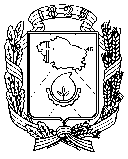 Информация о проделанной работе в МБОУ СОШ № 3 г. Невинномысска  в рамках Всероссийской акции СТОП/ВИЧ/ СПИД     В рамках акции «СТОП/ВИЧ/СПИД» в МБОУ СОШ № 3 г. Невинномысска был подготовлен ряд мероприятий по проведению Всероссийской акции, приуроченной ко Всемирному дню борьбы со СПИДом.     В целях  профилактики ВИЧ-инфекции в школе и информирования детей и молодежи по действенным подходам и эффективных практиках противодействия распространению ВИЧ-инфекции: путях передачи, механизмах инфицирования, социально-гуманитарных последствиях распространения, а также современных способах профилактики, лечения и тематических информационных ресурсах, ориентированных на формирование у детей и молодежи стойких поведенческих навыков, способствующих сохранению здоровья и уменьшению риска ВИЧ-инфицирования в школе была проведена Всероссийская акция «СТОП ВИЧ/СПИД», приуроченная ко Всемирному дню борьбы со СПИДом .     В соответствии с вышеуказанным были проведены следующие мероприятия:1.     01.12.2022г. Медицинским работником (Сухоносовой Е.А.) был подготовлен материал по проблематики ВИЧ – инфекции и СПИДа о способах формирования ответственности по отношению к собственному здоровью для учащихся 6-9-х классов.2.     30.11.2022г. В рамках проведения акции была проведена выставка рисунков среди учащихся школы на тему: «Стоп ВИЧ – инфекция и СПИД».3.    01.12.2022г. Педагогом-психологом Воропиновой Е.А. проводилось анонимное анкетирование среди учащихся 7-9-х классов в целях выявления отношения учащихся к проблеме ВИЧ –инфекции и СПИДа в современном мире.4.    30.11.2022-01.12.2022г.г. Классными часами были охвачены учащиеся 6-9 классов. Провели классные часы: «СПИД-чума века», «Люди, живущие среди нас», «ВИЧ: знать, чтобы жить», «ВИЧ и СПИД рядом идут». В 1-4-х классах были проведены классные часы о здоровом образе жизни. В ходе проведения классных часов классными руководителями были рассмотрены с учащимися вопросы по широкому спектру проблематики ВИЧ – инфекции и СПИДА, затронуты способы формирования ответственности по отношению к собственному здоровью, обсуждалось развитие поведенческих навыков, способствующих уменьшению риска ВИЧ – инфекции среди молодежи.5.     Для наглядной агитации в коридоре были размещены информационные плакаты по профилактике распространения ВИЧ – инфекции и СПИДа, а также размещена информация о проведенных мероприятиях в рамках Всероссийской акции на сайте школы и соцсетях.     При организации проведения мероприятий Всероссийской акции педагоги руководствовались Информационно-методическими материалами по вопросам противодействия распространению ВИЧ-инфекции и СПИДа, о лучших практиках в области профилактики инфицирования ВИЧ в образовательной среде и рекомендациями педагогическим работникам для реализации мероприятий, запланированных в рамках Всероссийской акции.Заместитель директора по УВР                                               С.В. Зарезко                                Федоренко Надежда Георгиевна8-988-702-28-68Приложение:ПамяткаКАК МОЖНО ОБНАРУЖИТЬ ВИЧ?НУЖНО СДЕЛАТЬ ТЕСТ НА НАЛИЧИЕ АНТИТЕЛ К ВИРУСУ ИММУНОДИФИЦИТА!Положительный результат теста означает, что у человека обнаружены антитела к ВИЧ – инфекции.Отрицательный результат теста означает, что антитела к ВИЧ не обнаружены.Тест может дать отрицательный результат, если:- человек не инфицирован ВИЧ- человек инфицирован ВИЧ, но организм не выработал достаточное количество антител к вирусу (так называемый «период окна»)ЧТО ТАКОЕ «ПЕРИОД ОКНА»?Организму требуется от 2 до 3 месяцев, чтобы выработать антитела в количестве, достаточном для их обнаружения тест-системой. Этот отрезок времени получил название «период окна».Где можно пройти тестирование?-Каждый житель РФ имеет право на бесплатное тестирование на ВИЧ!-Его можно пройти в поликлинике по месту жительства, анонимно!-В случае выявления ВИЧ – инфекции, вся медицинская помощь оказывается бесплатно!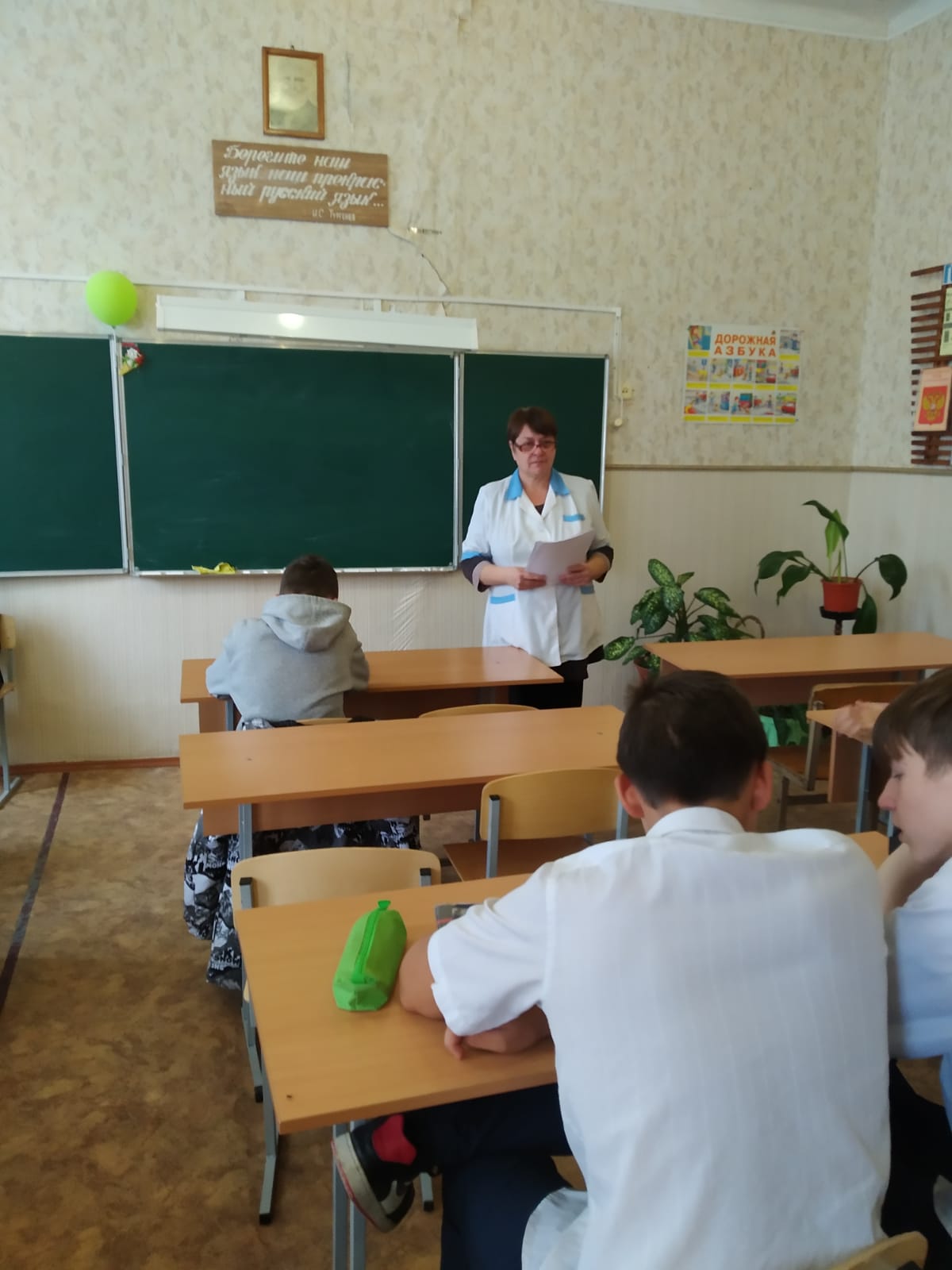 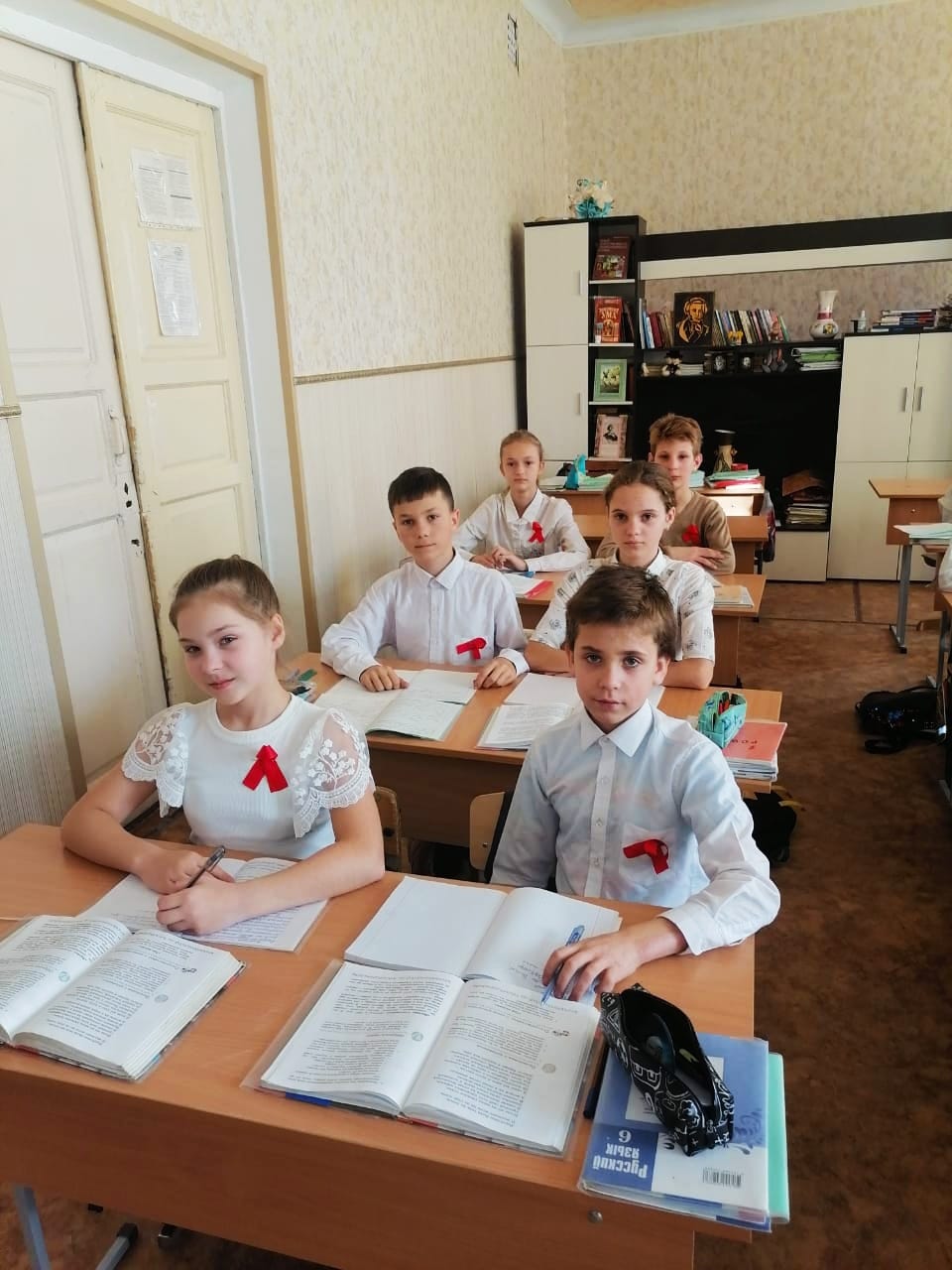 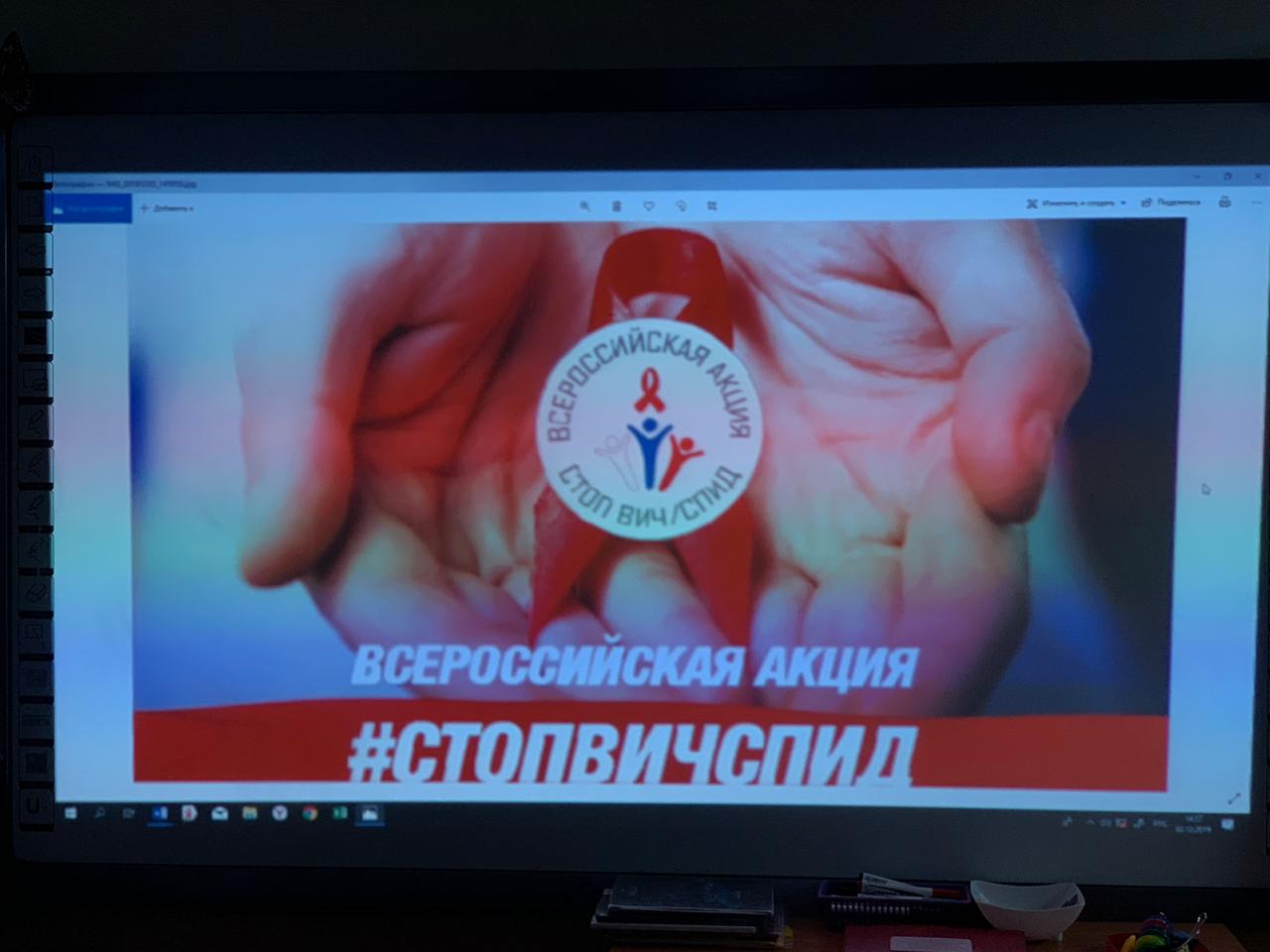 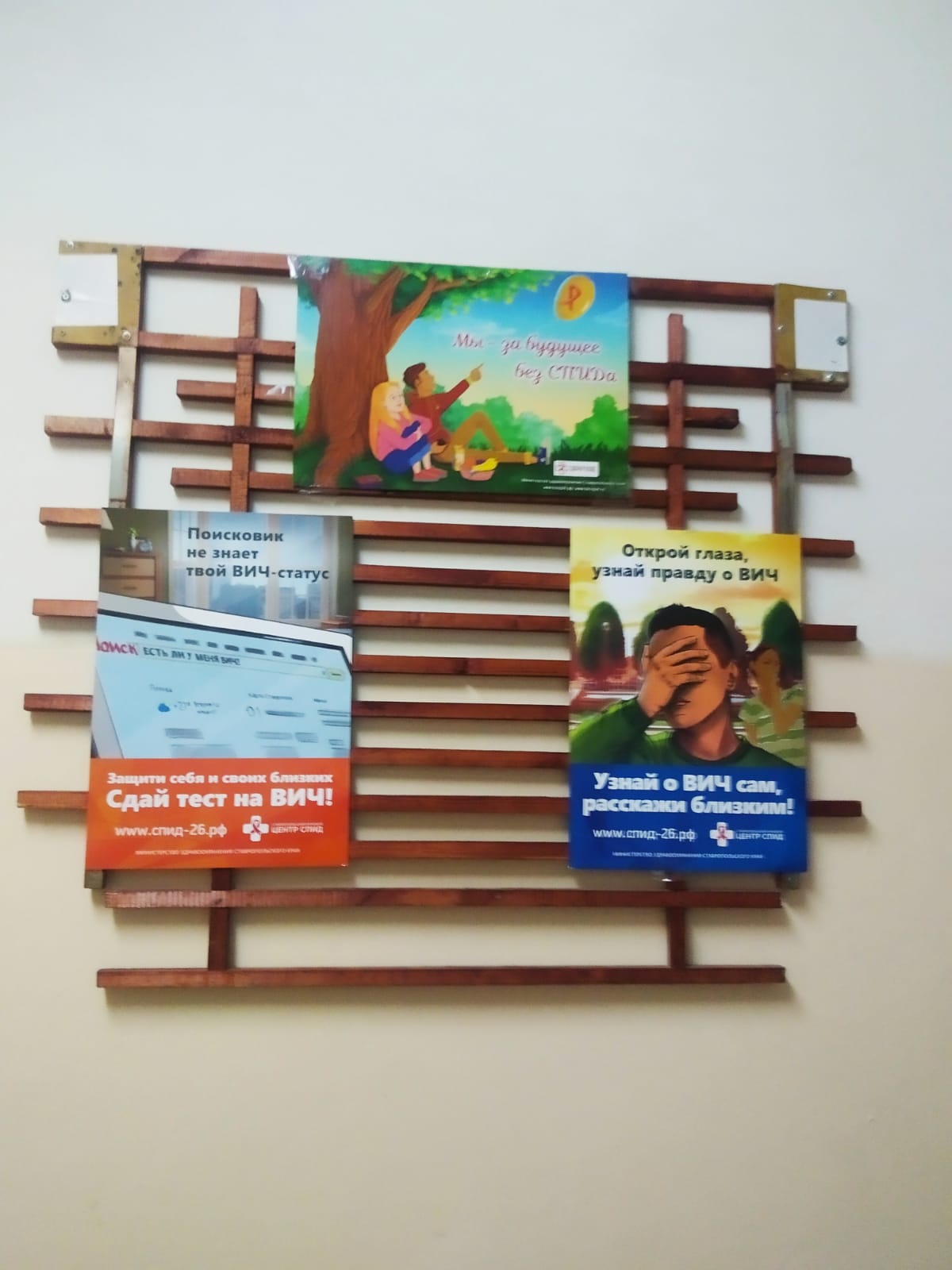 Управлениеобразования администрации городаНевинномысскаСтавропольского краяМуниципальноебюджетное общеобразовательное учреждение средняя общеобразовательнаяшкола № 3 города Невинномысска(МБОУ СОШ № .Невинномысска)Ленина, ул, д.107, Невинномысск,Ставропольский край, 357100,Тел. (86554) 3-41-56, 3-31-14e-mail: school-3nev@yandex.ruот 05 .12. 2022г.    №_270___ 